ПОЛОЖЕНИЕо Центре образования естественно - научнойнаправленности «Точка роста» на базе Муниципального бюджетного общеобразовательного учреждения  Ленинской СОШ1. Общие положения1.1 Центр образования естественно—научной направленности «Точка роста» на базе МБОУ Ленинской СОШ  (далее — Центр) создан с целью развития у обучающихся естественно - научной, информационной грамотности, формирования критического и креативного мышления, совершенствования навыков естественно - научной направленности.1.2. Центр не является юридическим лицом и действует для достижения уставных целей МБОУ Ленинской СОШ  (далее — Учреждение), а также в целях выполнения задач и достижения показателей и результатов национального проекта «Образование».1.3. В своей деятельности Центр руководствуется Федеральным законом Российской Федерации от 29.12.2012 № 273-ФЗ «Об образовании в Российской Федерации» и другими нормативными документами Министерства просвещения Российской Федерации, иными нормативными правовыми актами Российской Федерации, программой развития МБОУ Ленинской СОШ  , планами работы, утвержденными учредителем и настоящим Положением.1.4. Центр в своей деятельности подчиняется руководителю Учреждения (директору).2. Цели, задачи, функции деятельности Центра2.1. Основной целью деятельности Центра является совершенствование условий для повышения качества образования, расширения возможностей обучающихся в освоении учебных предметов естественно - научной направленности, программ дополнительного образования естественно - научной направленности, а также для практической отработки учебного материала по учебным предметам «Физика», «Химия», «Биология».2.2. Задачами Центра являются:2.2.1. реализация основных общеобразовательных программ по учебным предметам естественно - научной направленности, в том числе в рамках внеурочной деятельности обучающихся;2.2.2. разработка и реализация разноуровневых дополнительных общеобразовательных программ естественно—научной направленности, а также иных программ, `в том числе в каникулярный период;2.2.3. вовлечение обучающихся и педагогических работников в проектную деятельность;2.2.4. организация внеучебной деятельности в каникулярный период, разработка и реализация соответствующих образовательных программ, в том числе для лагерей, организованных образовательными организациями в каникулярный период;2.2.5. повышение профессионального мастерства педагогических работников Центра, реализующих основные и дополнительные общеобразовательные программы.2.3 Центр для достижения цели и выполнения задач вправе взаимодействовать с:- различными образовательными организациями в форме сетевого взаимодействия:- с иными образовательными организациями, на базе которых созданы центры образования естественно - научной направленности «Точка роста»;- с федеральным оператором, осуществляющим функции по информационному, методическому и организационно-техническому сопровождению мероприятий по созданию и функционированию центров образования естественно - научной направленности «Точка роста», в том числе по вопросам повышения квалификации педагогических работников;- обучающимися и родителями (законными представителями) обучающихся, в том числе с применением дистанционных  образовательных технологий.3. Порядок управления Центром «Точка роста»3.1. Руководитель Учреждения издает локальный нормативный акт о назначении руководителя Центра (куратора, ответственного за функционирование и развитие), а также о создании Центра и утверждении Положения о деятельности Центра.3.2. Руководителем Центра может быть назначен сотрудник Учреждения из числа руководящих и педагогических работников. 3.3. Руководитель Центра обязан:3.3.1. осуществлять оперативное руководство Центром;3.3.2. представлять интересы Центра по доверенности в муниципальных, государственных органах региона, организациях для реализации целей и задач Центра;3.3.3. отчитываться перед руководителем Учреждения о результатах работы Центра;3.3.4. выполнять иные обязанности, предусмотренные законодательством, уставом Учреждения, должностной инструкцией и настоящим Положением.3.4. Руководитель Центра вправе:3.4.1. осуществлять расстановку кадров Центра, прием на работу, которых осуществляется приказом руководителя Учреждения;3.4.2. по согласованию с руководителем Учреждения организовывать учебно-воспитательный процесс в Центре в соответствии с целями и задачами Центра и осуществлять контроль за его реализацией;3.4.3. осуществлять подготовку обучающихся к участию в конкурсах, олимпиадах, конференциях и иных мероприятиях по профилю направлений деятельности Центра;3.4.4. по согласованию с руководителем Учреждения осуществлять организацию и проведение мероприятий по профилю направлений деятельности Центра;3.4.5. осуществлять иные права, относящиеся к деятельности Центра и не противоречащие целям и видам деятельности образовательной организации, а также законодательству Российской Федерации.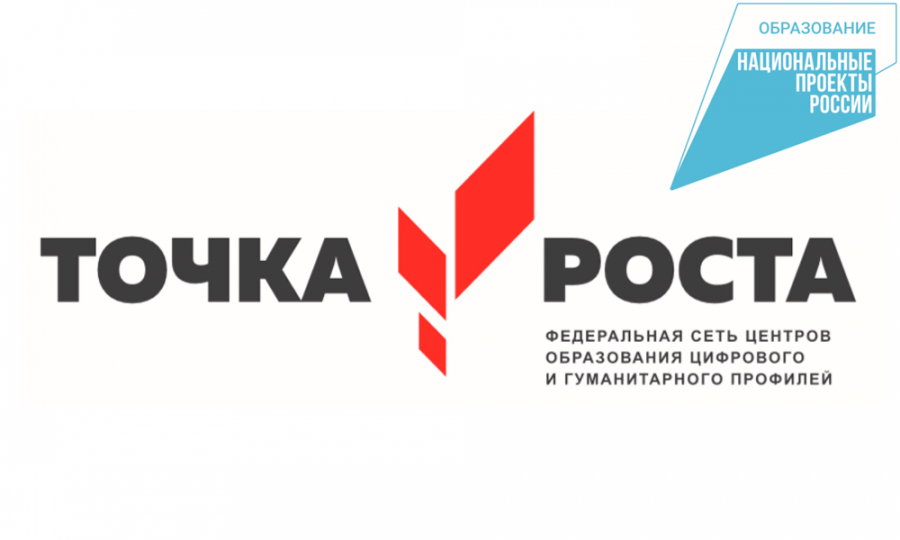 Рассмотрено на Педагогическом советеПротокол №2 от _________2021г. Утверждаю.Директор МБОУЛенинской  СОШ __________ Головкова Т.В.Приказ № ____от ____.____.2021г.